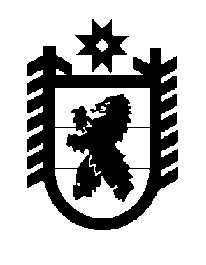 Российская Федерация Республика Карелия    ПРАВИТЕЛЬСТВО РЕСПУБЛИКИ КАРЕЛИЯПОСТАНОВЛЕНИЕот  7 декабря 2018 года № 458-Пг. Петрозаводск О разграничении имущества, находящегося в муниципальной собственности муниципального образования «Суоярвский район»В соответствии с Законом Республики Карелия от 3 июля 2008 года              № 1212-ЗРК «О реализации части 111 статьи 154 Федерального закона                        от 22 августа 2004 года № 122-ФЗ «О внесении изменений в законодательные акты Российской Федерации и признании утратившими силу некоторых законодательных актов Российской Федерации в связи с принятием                        федеральных законов  «О внесении изменений и дополнений в Федеральный закон «Об общих принципах организации законодательных (представительных) и исполнительных органов государственной власти субъектов Российской Федерации» и «Об общих принципах организации местного самоуправления в Российской Федерации» Правительство Республики Карелия  п о с т а н о в л я е т:1. Утвердить перечень имущества, находящегося в муниципальной собственности муниципального образования «Суоярвский район», передаваемого в муниципальную собственность Суоярвского городского поселения, согласно приложению.2. Право собственности на передаваемое имущество возникает 
у Суоярвского городского поселения со дня вступления в силу настоящего постановления.             Глава Республики Карелия 					                  А.О. ПарфенчиковПеречень                                                                                                               имущества, находящегося в муниципальной собственности                                   муниципального образования «Суоярвский район», передаваемого 
в муниципальную собственность Суоярвского городского поселения______________________Приложение  к постановлению Правительства Республики Карелия                от  7 декабря 2018 года № 458-ПНаименование имуществаАдрес местонахожденияимуществаИндивидуализирующиехарактеристики имуществаПешеходная лестницаг. Суоярви, гостиницаобщая площадь 362 кв. м 